ASSUNTO: Requeiro informações ao comando do 26º Batalhão da Polícia Militar sobre quais as possibilidades da volta do COPOM na cidade de Mogi Mirim, ao invés da centralização em Campinas, visando facilitar e agilizar, o atendimento das demandas feitas à corporação na cidade.DESPACHO:SALA DAS SESSÕES____/____/_____PRESIDENTE DA MESAREQUERIMENTO Nº      DE 2021SENHOR PRESIDENTE,SENHORAS VEREADORAS E SENHORES VEREADORES,Há pelo menos cerca quatro anos, as ligações para o telefone 190, da Polícia Militar, originadas em Mogi Mirim e também de dezenas de outras cidades da região, são direcionadas e atendidas pelo COPOM de Campinas. Compreendo que se trata de um projeto de regionalização colocado em prática na época, visando padronização entre outros. Porém, não é de hoje que existem reclamações das pessoas que precisam acionar a PM, pois o contato inicial é feito em Campinas e os relatos são de que há demora no atendimento aos chamados, além disso, como os policiais atendentes são de outra cidade, não conhecem a cidade de origem da chamada e também há demora para identificar a localização do possível crime. Neste último caso, por exemplo, os relatos das pessoas são de que às vezes, dependendo da situação que passam, não têm os dados que a PM exige para atender a ocorrência e dão pontos de referências, por exemplo, mas os policiais de outras cidades desconhecem, inviabilizando a prestação dos serviços ou demorando ainda mais para atender ao chamado.Portanto, em virtude de reclamações recorrentes da população acerca dessas dificuldades de contato imediato com a Polícia Militar de Mogi Mirim para a comunicação de possíveis crimes, já que a ligação para o 190 é sempre direcionada ao COPOM de Campinas para posterior comunicação aos policiais da cidade;REQUEIRO, portanto, na forma regimental, e depois de ouvido o Douto Plenário desta Casa, que seja oficiado o comando do 26º Batalhão da Polícia Militar sobre quais as possibilidades da volta do COPOM na cidade de Mogi Mirim, ao invés da centralização em Campinas, visando facilitar e agilizar, o atendimento das demandas feitas à corporação na cidade. Requeiro ao comando que possa auxiliar na prestação de informações sobre quais procedimentos esta Casa pode adotar para conseguir a referida demanda.SALA DAS SESSÕES “VEREADOR SANTO RÓTOLLI”, em 08 de fevereiro de 2021.JORNALISTA GERALDO VICENTE BERTANHA (GEBÊ)VEREADOR DA CÂMARA MUNICIPAL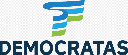 